Об утверждении Правил расчета предельно допустимой рекреационной емкости особо охраняемых природных территорий регионального и местного значения при осуществлении туризма	В соответствии со статьей 52 Федерального закона "Об особо охраняемых природных территориях" администрация Цивильского муниципального округа постановляет:	1. Утвердить прилагаемые Правила расчета предельно допустимой рекреационной емкости особо охраняемых природных территорий регионального и местного значения при осуществлении туризма.	2. Контроль за исполнением настоящего постановления возложить на отдел сельского хозяйства и экологии администрации Цивильского муниципального округа.	3. Настоящее постановление вступает в силу после его официального опубликования (обнародования).Глава Цивильского муниципального округа                                                                             А.В. ИвановУТВЕРЖДЕНЫ
постановлением № 87 от 01.02.2024 г. администрации Цивильского  муниципального округаПРАВИЛА
расчета предельно допустимой рекреационной емкости особо охраняемых природных территорий регионального и местного значения при осуществлении туризма1. Настоящие Правила устанавливают порядок расчета предельно допустимой рекреационной емкости особо охраняемых природных территорий регионального и местного значения при осуществлении туризма.2. В целях настоящих Правил используются следующие понятия:"автономный многодневный туристский маршрут" - туристский маршрут, длящийся более одного дня, на котором туристы не используют места размещения (туристские базы, гостиницы, кемпинги) и пункты питания туристов;"базовая рекреационная емкость" - максимальное количество человек, которые могут физически находиться на особо охраняемой природной территории или в отдельной части (на туристском объекте) в единицу времени;"лимитирующий фактор развития туризма" - фактор, ограничивающий возможности развития туризма на особо охраняемой природной территории или в отдельной части (на туристском объекте) ввиду несовместимости туризма и обеспечения сохранности уникальных и типичных природных комплексов и объектов, объектов растительного и животного мира, естественных экологических систем, биоразнообразия в целях поддержания их в естественном состоянии, а также невозможности оказания посетителям услуг, соответствующих договору или обычно предъявляемым к ним требованиям, и снижения негативного воздействия на местную социокультурную среду;"линейный туристский объект (туристский маршрут)" - путь следования туристов, расположенный на особо охраняемой природной территории, характеризующийся линейным характером воздействия на окружающую среду вдоль пути следования;"многодневный туристский маршрут" - туристский маршрут, прохождение которого длится более одного дня, на котором туристы размещаются на ночевку в местах размещения;"однодневный туристский маршрут" - туристский маршрут, прохождение которого совершается в течение дня, без использования мест размещения;"площадной туристский объект" - туристский объект, занимающий определенный земельный участок или участок акватории, имеющий свои границы, характеризующийся свободным перемещением на нем посетителей и площадным (обширным, по всей площади объекта или его части) характером воздействия его на окружающую среду (стоянки, смотровые площадки, музеи, визит-центры, иные здания и сооружения для организации обслуживания туристов);"потенциальная рекреационная емкость" - максимальное количество человек, которые могут находиться на особо охраняемой природной территории, в ее отдельной части или на туристском объекте в единицу времени без деградации природных комплексов и объектов, объектов растительного и животного мира, естественных экологических систем с учетом факторов экологического, социального, социокультурного и социально-экономического характера;"предельно допустимая рекреационная емкость" - максимальное количество посетителей, которые могут посетить в качестве туриста особо охраняемую природную территорию либо ее отдельные части в единицу времени без деградации природных комплексов и объектов, объектов растительного и животного мира, естественных экологических систем;"туристские объекты" - части особо охраняемой природной территории, включающие природные комплексы и объекты, историко-культурные объекты, инфраструктурные объекты (музеи, визит-центры, иные здания и сооружения для организации обслуживания туристов), привлекающие туристов и используемые для осуществления туризма.3. Предельно допустимая рекреационная емкость определяется для особо охраняемой природной территории либо ее отдельных частей.4. Предельно допустимая рекреационная емкость рассчитывается федеральными государственными бюджетными учреждениями или иными государственными организациями в отношении особо охраняемых природных территорий, управление которыми они осуществляют, либо ее отдельных частей и устанавливается федеральными органами исполнительной власти, а также государственными научными организациями и государственными образовательными организациями высшего образования, в ведении которых находятся особо охраняемые природные территории.5. Расчет предельно допустимой рекреационной емкости особо охраняемой природной территории, ее отдельной части осуществляется при выявлении изменения состояния туристских объектов, но не реже одного раза в 5 лет.6. Предельно допустимая рекреационная емкость рассчитывается для особо охраняемой природной территории в целом, а также для ее отдельных частей (туристских объектов) и выражается в целочисленных значениях, человек в единицу времени.7. Предельно допустимая рекреационная емкость особо охраняемой природной территории (RCCООПТ) рассчитывается по формуле:,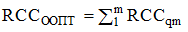 где:RCCqm - предельно допустимая рекреационная емкость туристского объекта m, человек в единицу времени;m - порядковый номер туристского объекта в границах особо охраняемой природной территории (1, 2, … m).8. Предельно допустимая рекреационная емкость туристского объекта (RCCq) рассчитывается по формуле:,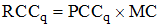 где:PCCq - потенциальная рекреационная емкость туристского объекта, человек в единицу времени;MC - коэффициент управленческой емкости, долей от единицы.9. Потенциальная рекреационная емкость рассчитывается для особо охраняемой природной территории в целом, а также для ее отдельных частей (туристских объектов) и выражается в целочисленных значениях, человек в единицу времени.10. Потенциальная рекреационная емкость туристского объекта () рассчитывается по формуле: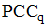 ,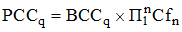 где:BCCq - базовая рекреационная емкость туристского объекта, выраженная в целочисленном значении, человек в единицу времени;Cfn - поправочные коэффициенты, которые учитывают определенные для туристских объектов лимитирующие факторы развития туризма (экологического, социального и социокультурного характера) и установленные режимы использования туристских объектов;n - количество поправочных коэффициентов.11. Базовая рекреационная емкость туристских объектов (BCCq) для площадных и линейных туристских объектов (туристских маршрутов) рассчитывается по приведенным формулам и выражается в целочисленных значениях, человек в единицу времени.12. Базовая рекреационная емкость для площадных туристских объектов () рассчитывается по формуле: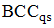 ,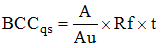 где:A - площадь туристского объекта, на которой осуществляется туризм, кв. метров;Au - площадь туристского объекта, необходимая для одного посетителя при осуществлении туризма (кв. метров), определяемая в соответствии с методиками, указанными в пункте 18 настоящих Правил;Rf - коэффициент возвращения, отражающий возможное количество посещений туристского объекта одним и тем же туристом в день;t - количество дней в рассматриваемую единицу времени (месяц, сезон, год и др.), единиц.13. Коэффициент возвращения (Rf) рассчитывается по формуле:,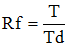 где:Т - количество часов в сутки, когда туристский объект доступен для посещения, часов;Td - среднее время пребывания посетителя на туристском объекте, часов.14. Базовая рекреационная емкость для однодневных туристских маршрутов и многодневных туристских маршрутов с небольшой протяженностью или несколькими входами без ограничения времени посещения туристского маршрута () рассчитывается по формуле: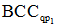 ,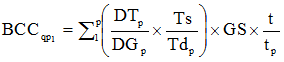 где:DTp - длина однодневного туристского маршрута или однодневного участка p многодневного туристского маршрута в дневной переход, км;DGp - оптимальное расстояние между группами на участке p туристского маршрута, км;Ts - длина светового дня или количество времени, когда туристский маршрут доступен для посетителей, часов;Tdp - среднее время прохождения участка туристского маршрута p с учетом остановок, часов;GS - среднее количество человек в группе (включая сопровождающих), человек;p - порядковый номер однодневного участка туристского маршрута (1, 2, … p);tp - количество дней пребывания посетителей на туристском маршруте, единиц.15. Базовая рекреационная емкость для однодневных и многодневных туристских маршрутов, время доступности которых строго фиксировано () (например, в случае закрытия для посетителей входа и выхода с туристского маршрута или в целом с участка особо охраняемой природной территории в четко установленные часы), рассчитывается по формуле: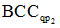 ,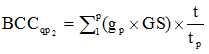 где: - максимальное количество групп, которые могут пройти в сутки по однодневному участку р туристского маршрута до его закрытия или до окончания светового дня, единиц.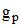 16. Максимальное количество групп, которые могут пройти в сутки по однодневному участку туристского маршрута до его закрытия или до окончания светового дня (), выражается целочисленным значением (единиц) и определяется по формуле: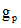 ,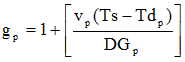 где: - средняя скорость передвижения по однодневному участку p туристского маршрута с учетом остановок, км в час.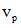 Количество групп выражается целочисленным значением, полученным после округления вычислений до ближайшего целого в меньшую сторону.17. Базовая рекреационная емкость для автономных многодневных туристских маршрутов () рассчитывается по формуле: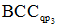 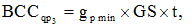 где: - минимальное из рассчитанных для однодневных участков туристского маршрута значений максимального количества групп, которые могут пройти в сутки по однодневному участку p туристского маршрута до его закрытия или до окончания светового дня, единиц.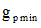 18. Определение коэффициентов управленческой емкости, поправочных коэффициентов экологического, социального, социально-экономического и социокультурного характера и расчет их величин, а также площади туристского объекта, необходимой для одного посетителя, при осуществлении туризма проводится по методикам, утверждаемым Министерством природных ресурсов и экологии Российской Федерации.19. Методики расчета коэффициентов управленческой емкости и поправочных коэффициентов основываются на учете следующих лимитирующих факторов развития туризма и управленческих параметров развития туризма:экологические факторы, включая:пожароопасность;риск затопления, подтопления;развитие эрозионных процессов;погодные условия;воздействие на объекты животного и растительного мира;изменение состояния почвенного и растительного покрова;изменение состояния, снижение эстетических свойств ландшафтов;изменение состояния водных объектов;факторы социального характера, включая:соответствие ожиданий полученному опыту и общая удовлетворенность путешествием;качество услуг и инфраструктуры;отношение к управленческим действиям;плотность социальных контактов;факторы социокультурного характера, включая:влияние туризма на местную социокультурную среду;показатели гостеприимства и толерантности местного населения в отношении туристов;факторы социально-экономического характера, включая:влияние туризма на особо охраняемой природной территории на социально-экономическую обстановку в регионе;управленческие параметры, включая достаточность человеческих ресурсов, достаточность и качество объектов инфраструктуры.___________ЧĂВАШ РЕСПУБЛИКИ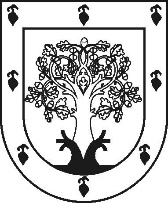 ЧУВАШСКАЯ РЕСПУБЛИКАÇĚРПӲМУНИЦИПАЛЛĂ ОКРУГĔНАДМИНИСТРАЦИЙĚЙЫШĂНУ2024 ç. нарӑс уйӑхĕн 01-мӗшӗ 87 №Çěрпÿ хулиАДМИНИСТРАЦИЯ ЦИВИЛЬСКОГО МУНИЦИПАЛЬНОГО ОКРУГАПОСТАНОВЛЕНИЕ01 февраля 2024 г. № 87город Цивильск